湖南安化敷溪学校资料情况综览表2  基本信息收集2.1 地理位置：敷溪学校位于湖南省益阳市安化县小淹镇在进安化县的东大门，308国道的旁边。交通便利。2.2 基础设施：教室：由于刚修建一楼小学部教学楼，所以教室的数量已经足够，并且有多余的空教室。体育设施：体育的基础设施还不是很到位，比如没有羽毛球场地，没有足球场地等等，体育用具能满足基本的体育课。图书室：图书室有差不多2万册图书，但是图书种类不齐全，由于本学校是属于完小形式，要适合从幼儿园到初三不同年级的学生的图书种类还不齐全。网络： 校园：无办公室：有教室：无宿舍： 教师宿舍：有双人间也有部分单人间，有部分寝室有独立卫浴，大部分是公共厕所。学生宿舍：总共有20间宿舍，大部分宿舍12人，少数寝室没有住满。食堂： 一个大食堂可以容纳全校师生。交通： 农村客运车：农村客运车很多，而且非常的便利，是主要的出行方式。网约车：无其他交通工具：过河用船2.3 学情信息：师生情况：教师：27个在职在编的教师，学历基本上是大专，还有12代课老师，学历基本是本科，还有4个支教老师。学生：小学和初中15个班级共573名学生。基础知识薄弱，有很多的留守儿童，还有很多的学生的家庭是问题家庭，导致学生在心里或者行为习惯上有些不好的方面。3  项目内容信息：3.1 常规课程：语数外物化生音体美3.2 素质/拓展课程：无3.3 其他课程/活动：兴趣小组4  项目发展情况：4.1 安全保障：学校是封闭式管理，且配有警卫安保人员；校园监控全覆盖；4.2 历届志愿者教师任教信息：2018级志愿者教师：张金美+八年级生物，四年级科学，三年级体育李建城+六年级语文，六年级思品5 其他：无6 照片（学校大门、教学楼、教室、办公室、学生宿舍、教师宿舍、操场、厕所、校园各一张照片）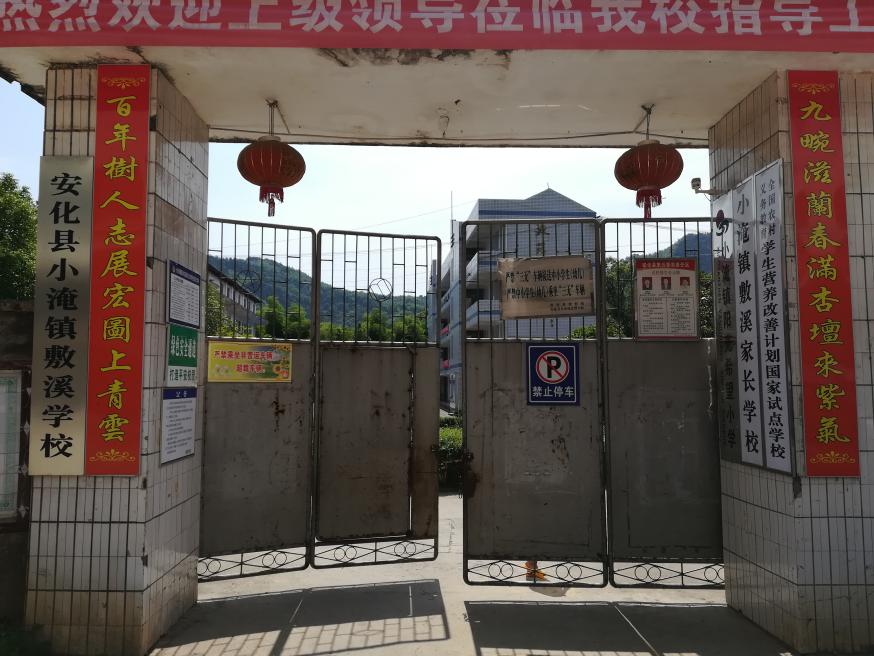 学校大门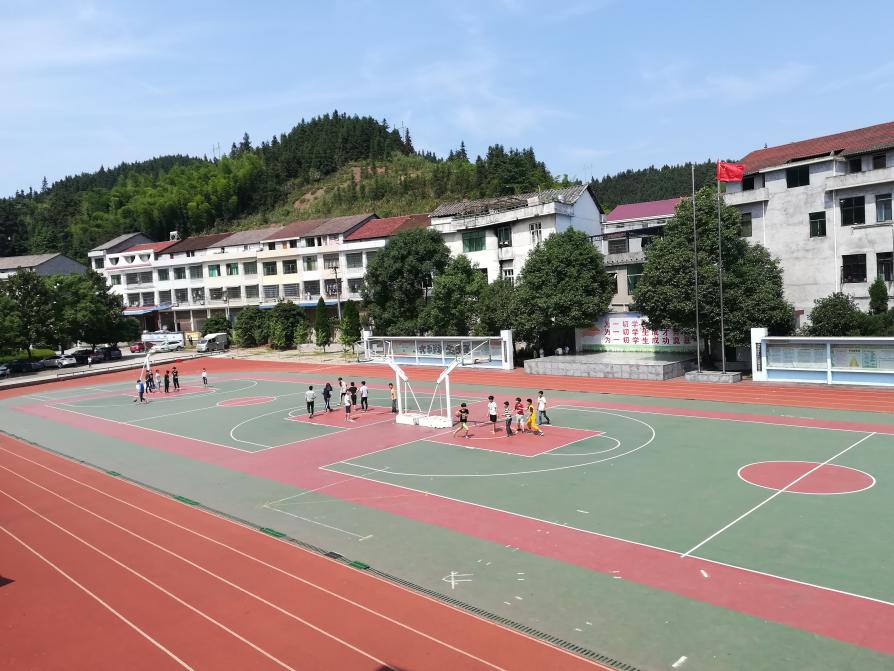 操场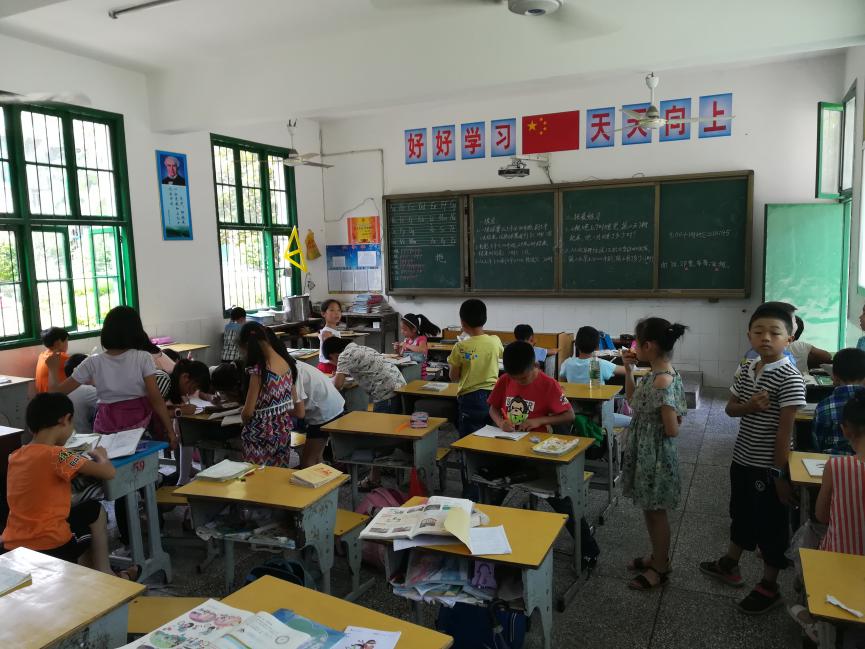 教室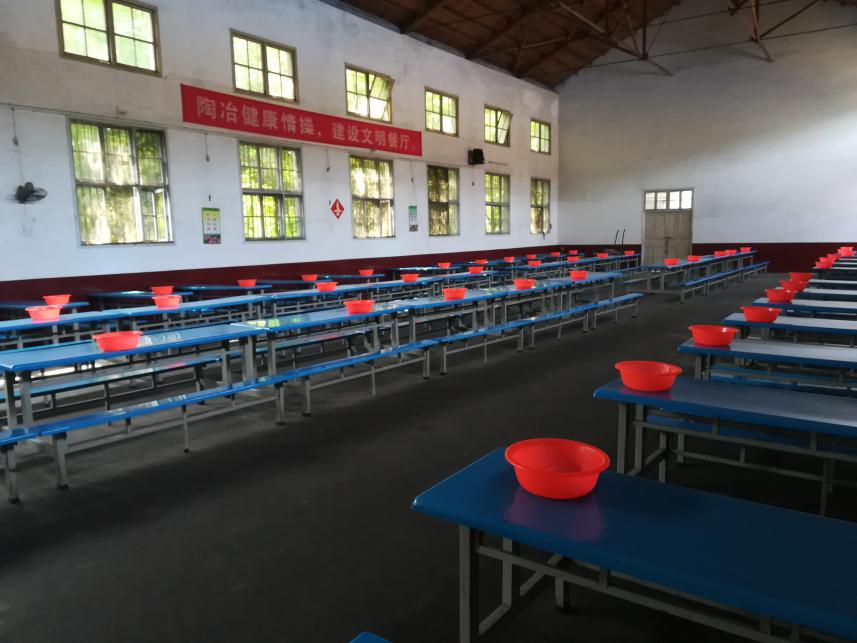 食堂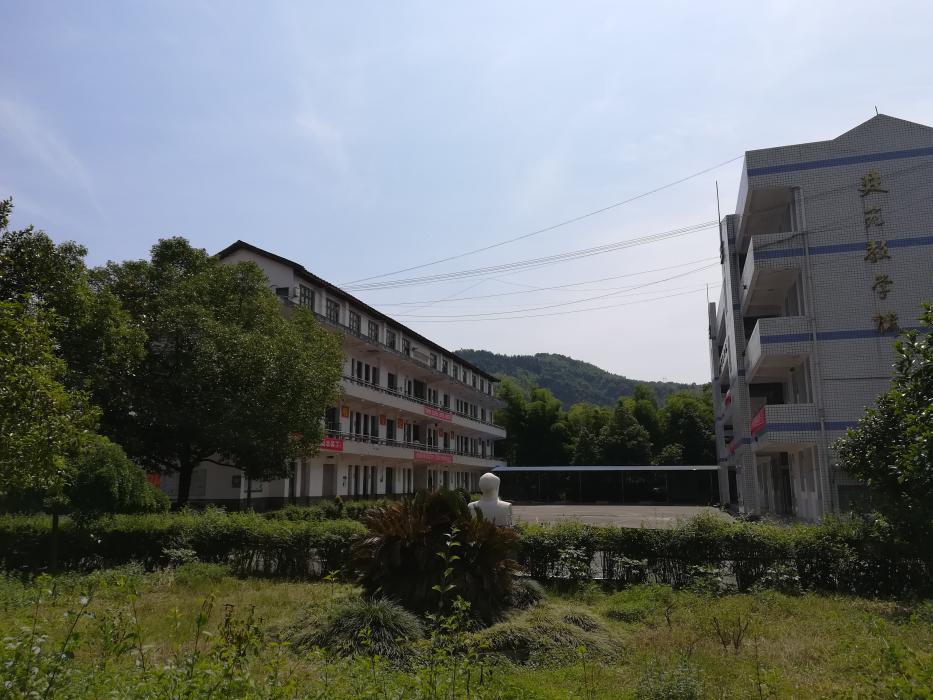 学校一角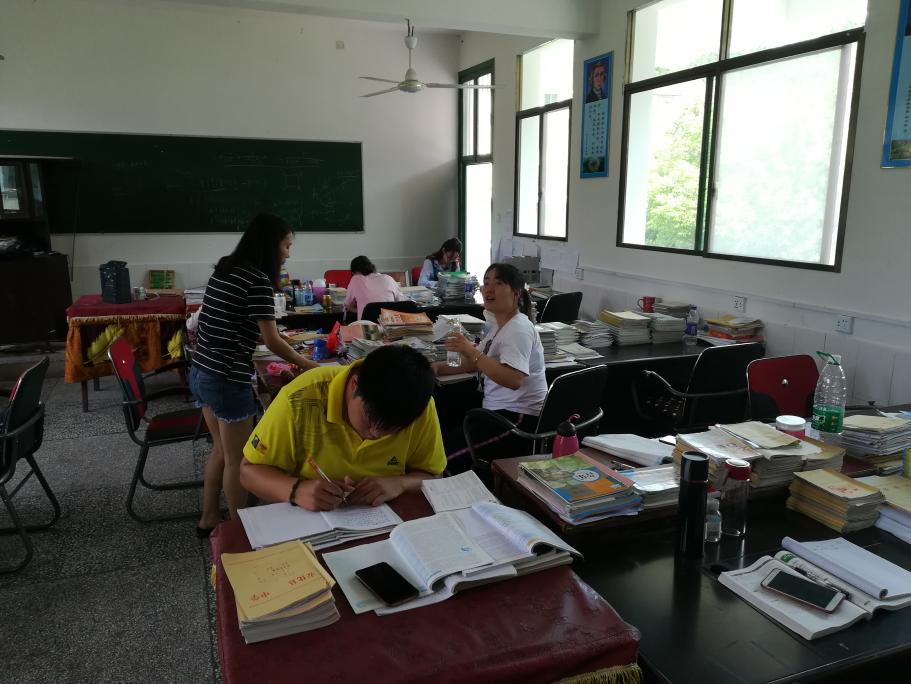 集体办公室项目内容学校名称敷溪学校学校位置湖南省益阳市安化县小淹镇敷溪校长姓名李欧校长电话18773758818教师人数43志愿者人数2班级数15学生人数573平均班额38师生比1：13班师比1：3平均课时量12多媒体11